FICHE RESSOURCESRéforme du collège à la rentrée 20163ème préparatoire aux formations professionnellesTextes officiels : Bulletin officiel spécial n°11 du 26 novembre 2015 (Programmes) :http://www.education.gouv.fr/pid285/bulletin_officiel.html?pid_bo=33400Le socle commun de connaissances, de compétences et de culture :http://www.education.gouv.fr/pid25535/bulletin_officiel.html&cid_bo=87834Modalités d’attribution du DNBhttp://www.education.gouv.fr/pid285/bulletin_officiel.html?cid_bo=100848Ressources : (liste non exhaustive)Eduscol :http://eduscol.education.fr/cid86943/nouveau-socle-commun-pour-2016.htmlhttp://eduscol.education.fr/cid99757/ressources-accompagnement-des-nouveaux-programmes-ecole-college-cycles-4.htmlhttp://eduscol.education.fr/cid99696/ressources-maths-cycle.htmlhttp://eduscol.education.fr/bd/urtic/maths/Usage des TICEhttp://maths.ac-amiens.fr/spip.php?article377  http://irem.univ-rouen.fr/tuic/algocollegehttp://www.ac-grenoble.fr/savoie/pedagogie/docs_pedas/scratchjr_bl/decouvrir_scratchjr_activites.pdf?PHPSESSID=f5c88c412d12c6e5c7cec1132cfab1a0Formation à distance : Parcours m@gistère : Algorithmique et programmation 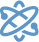 